1/10/2021ለክቡር፡ 						  			ያለ ጭፍን ጥላቻ የእስራእል ፖሊስ፡ክቡራን እና ክቡራት፡ርዕሰ ጉዳይ - በእስራኤል መንግሥት እና በጤና ሥርዓቱ ኃላፊዎች ላይ ክስ መመስረትየሚኒስትሮቹ ስም እና የሥራ መደባቸው እንዲሁም የጤና ሥርዓቱ ኃላፊዎች ስም በአቤቱታው መጨረሻ ላይ ይታያል።ሙሉ ስም ______________________          መታወቂያ ቁጥር_____________________ የእስራኤል መንግሥት ሚኒስትሮች እንዲሁም የጤና ሥርዓቱ ኃላፊዎች ህዝብን በማታለል ፣ በማጭበርበር ፣ እምነት በማፍረስ ፣ የማያስፈልግ ሕክምና በማስገደድ እና “አረንጓዴ ምልክትን” አስመልክቶ የጤና ጥበቃ ሚኒስቴር የስራ ህግ በማምታታት ፣ የእስራኤል ዜጎች ላይ Pfizer BNT162b2 የሙከራ ክትባት በማስገደድ የግል የሕክምና ድርጅት መሞከሪያ አድርገዉናል። ይህ በጣም ቅር አሰኝቶኝ ክስ ለማቅረብ ቀርቤለሁ።የክሱ ምክንያቶች እነዚህ ናቸው-1 ፦ የእስራኤል መንግስት በ “አረንጓዴ ምልክት” በኩል በመላው የእስራኤል ዜጎች ላይ በጭካኔ አስገድዶ የኑረምበርግ ሕግን በመጣስ - በግል ፋርማሲ ኮርፖሬሽን የህክምና መሞከሪያ እድንሆን አስገድዶናል። የእስራኤል መንግስት በህግ አስደግፎ ባወጣው መመርያ  “አረንጓዴ ምልክቱን” ዓላማ የህክምና ነው - ኢንፌክሽንን ለመከላከል በማለት ነበር። ከጤና ጥበቃ ሚኒስትሩ ፣ ከአገር ውስጥ ጉዳይ ሚኒስትሩ አልፎ ተርፎም ከጠቅላይ ሚኒስትሩ ሳይቀር በግልጽ የአረንጓዴው ምልክት ዓላማ የሕክምና ሳይሆን ቅጣት መሆኑን በይፋ አሳውቀውናል። እውነተኛ ዓላማው ጠቅላይ ሚኒስትሩ በ 7/22/2021 ባደረጉት ንግግር “አረንጓዴው ምልክት” የቅጣት እርምጃ ነው ብለዋል።2 ፦ ይህ የጠቅላይ ሚኒስትሩ ንግግር ዐቃቤ ሕጉን የቁጣ መልስ አስከትለ ፣ እሱም “አረንጓዴውን መለያ ባልተከተቡ ላይ ማዕቀብ አድርጎ ማቅረብ ችግር ነው” በማለት ዐቃቤ ህጉ በግልጽ ተናግሯል። ጠቅላይ ዐቃቤ ሕግ በሰጡት ማስታወቂያው ላይ የእድራኤል መንግስት “አረንጓዴው መለያ " መመርያ ዜጎችን ማጭበርበርያ መሆኑ ተረጋገጠ።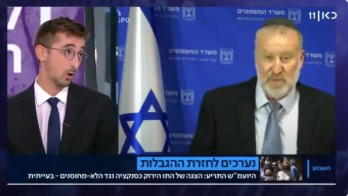 3 ፦ የታካሚ መብቶች ሕግ ክፍል 13 ለ’ የሕክምና ስርዐትን በጥልቀት በመረዳት መምረጥ እንደሚቻል ያረጋግጣል። የእስራኤል መንግስት ህጉን በመጣስ “አረንጓዴ ምልክት” መመርያውን ተንተርሶ የፒፊዘር መርፌን ያስገድዳል። የእስራኤል መንግሥት የእስራኤል ዜጎችን የመምረጥ እና የመወሰን ነፃነት ከመስጠት ይልቅ የመድኃኒት ኮርፖሬሽን ሙከራን በመደገፍ የሕክምና ሂደትን ለማስገደድ የቅጣት ዘዴን ይጠቀማል።4 ፦ በ 4/8/2021 የአገር ውስጥ ጉዳይ ሚኒስትር አየሌት ሻኬድ በሚዲያ ቀርበው በቻናል 11 ስቱዲዮ ውስጥ “እውነት ለመናገር የአረንጓዴው ምልክት ዓላማ በሽታን ለመከላከል ሳይሆን ያልተከተቡ ዜጎች ክትባቱን እዲቀበሉ ለማበረታታት ነው” ብለዋል። በመጨመርም አክለውም “አረንጓዴው ምልክት” ኢንፌክሽኑን/ሞታጵያውን እንደማይከላከል አረጋግጠዋል፡፡ ይህም የእስራኤል መንግስት በአረንጓዴ ምልክት በማጭበርበር በእስራኤል ዜጎች ላይ የሕክምና ሂደትን ማስገደድን ያሳያል። ይህ ያለምንም ምክኒያት በማስገደድ ለሁሉም ዜጎች ላይ ጥቃት መፈፅም ነው።5 ፦ ይህ ሁሉ በቂ ካልሆነ ፤ የእስራኤል መንግሥት ከ 1/10/2021 ጀምሮ “አረንጓዴ ምልክት” የማይሰጠው ምንም ክትባት ላልወሰዱ እና ታመው ለዳኑ ብቻ ሳይሆን ፤ ሁለቱንም የተከተቡ ሶስተኛዉን “እምቢተኞች” አረንጓዴ ምልክቱ እንደሚሰረዝባቸው ወስነ ፣ ይህ ማለት የእስራኤላዊነት መብቶቻቸውን ፤ በክብር ሰርቶ ማደርን ጨምሮ መከልከል ነው። በመላው አለም የተሰራጩ የሳይንስ ጥናቶች በበሽታው ታመው የዳኑ በወደፊት ህይወታቸው በድጋሚ በበሽታው እንደማይታመሙና ክትባቱ አደጋ ላይ ሊጥላቸው እንደሚችል አረጋግጠዋል፡፡6 ፦ በማጭበርበር ጉዳይ - ናህማን አሽ ፣ ሻሮን ኤልሮይ ፕራይስ ፣ ሄዚ ሌቪ ፣ ጋሊያ ራሃቭ ፣ ሮኒ ጋምዞ እና ሌሎችም የጤና ሥርዓቱ ኃላፊዎች ጨምሮ የጤና ጥበቃ ሚኒስትሮችን የስራ መመርያዎች ትርጓሜዎን በማምታታት የእስራኤል መንግስት መርፌውን በአረንጓዴ ምልክት ማስገደዱ ላይ ኃላፊነት አለባቸው። ሶስት ማጭበርበሪያ ዘዴዎቻቸውም ፤ሀ ፦ የእስራኤልን “የኮሮና ከባድ በሽተኞችን” ደረጃ ከአለም አቀፍ ደረጃ ከፍ አድርጎ በማስቀመጥ (94% ሲቱራጵያ) ተንተርሰው በመቶ እና በሺ የሚቆጠሩ ዜጎችን “አስቸጋሪ ሁኔታ ላይ ያሉ” ተብሎ ከተቆጠሩ ቦህዋላ እውነተኛ ጤንነታቸው ቀላል በመሆኑ በማግስቱ ወደቤታቸው ተለቀዋል ።ለ ፦ የ “ክትባት” ፍቺን መለወጥ - ሁለት መርፌዎችን ከወሰደ ሰው ፣ ሶስተኛ የተከተቡትን በቅጥረኛ ሚዲያ ውስጥ የሐሰት ማስታወቂያ ዓላማን በተመለከተ በቅርቡ በኮሮና የሞቱ አብዛኛዎቹ “አልተከተቡም” አስብለው ሕዝቡ እነዚህ ፈጽሞ ያልተከተቡ ናቸው ብሎ እንዲያምን አድርገው ፣ ለሦስተኛው ክትባት ገና ያልደረሱ ፣ የ FDA ፈቃድ የሚጠባበቁትን ከ 3 ሚሊዮን በላይ ዜጎች በዚህ የ “ክትባት” ፍቺ ለውጥ እንዲጭበረበሩ ፤ እንዲምታቱ ተደርጎል።ሐ ፦ በነባር መድኃኒቶች ሕክምናን መከላከል - በበሽታዎች ፣ በከባድ እና በመተንፈሻ አካላት ላይ ያሉ መረጃዎችን በማሰራጨት በሕዝባዊ ንቃተ - ህሊና ላይ ከፍተኛ ተጽዕኖ ለማሳደር መላው ሚዲያ እንደ ጨለማ ጊዜ አገዛዞች ሀሰት አሰራጭተዋል። በተመሳሳይ የጤና ጥበቃ ሚኒስቴር ሆስፒታሎች ሕይወት አድን መድኃኒቶችን እንዳይጠቀሙ ከልክላል። የቀድሞው የጤና ሚኒስትር ሚስተር ሊትስማን ያከሙት ዶ / ር ዘሌንኮ በሺዎች የሚቆጠሩ “ተራ” ታካሚዎችን ያዳነበትን የአሠራር ሂደት እንዳያክሙ ተከልክለዋል። በከባድ የታመሙ ፣ የመተንፈሻ አካላት እና ወረርሽኝ በጎዳናዎች ላይ እየተስፋፋ ስለመሆኑ የጤና ጥበቃ ሚኒስቴሩ በሚዲያዎች ፕሮፓጋንዳ አሰራጭተዋል።7 ፦ ይህ በወንጀለኛ መቅጫ ሕጉ በተደነገገው መሰረት  144.ד'.2 ; 192 ; 280 ; 281 ; 286 ;  300 ;  301 ג' ;  304 ;  326 ;   378.  የማጭበርበር ፣ የማስገደድ ፣ የመሥሪያ ቤት አለአግባብ መጠቀምን እና ሌሎች ከባድ ወንጀሎችን የሚመለከት ሲሆን በህግ ቀርበው አንዲቀጡ እጠይቃል፡፡8 ፦ የእስራኤል መንግሥት ሚኒስትሮች እና የጤና ሥርዓቱ ኃላፊዎች በአስቸጋሪ ሁኔታዎች ፣ በማስገደድ ፣ በማስፈራራት ፣ በማጭበርበር እና በማታለል ሁሉንም የእሥራኤል ዜጎችን በማሰቃያታቸው ለጥያቄ ተጠርተው በሕግ እንዲጠየቁ ይደረጉ።9 ፦ የእስራኤል ዜጎች በእስራኤል መንግሥት ጥቃት ደርሶብናል ተጎሳቁለናል። ዜጎችን መጠበቅ ፤ የሚያጭበርበሩትን ተጠያቂ ማድረግ ፤ መመርመር እና ተጠያቂ የሆኑትን ሁሉ ለመንግሥት አቃቤ ሕግ መምከር የእስራኤል ፖሊስ ግዴታ ነው። 10 ፦ የሚንስትሮች ለህግ መቅረብ አስፈላጊነት ፤ ሕዝብን በማታላቸውና በማጭበርበራቸው ፤ የዜጎችን በሰውነታቸው ምን ማስገባትና አለማስገባት የመምረጥ መብታቸውን በመንፈጋቸው ፤ በማስፈራራትና በማስገደድ የብዙሺ ዜጎችን የሰርቶ ማደር መብት በመንፈጋቸውና በእውቀት ላይ የተመሠረተ የመምረጥ መብት በመንፈጋቸው ነው። ይህ የፋይዘር የኮሮና የሙከራ ክትባት የዜጎችን መሞት ማስከተሉ ሲረጋገጥ ፤ ሀላፊ ተጠያቂዎች ሁሉ በቸልተኝነት ሞት በማስከተላቸው ለህግ መቅረብ ግዴታ ነው።___________________________  የክሱ አቅራቢ ስምና ፊርማከዚህ በታች የሚኒስትሮች ዝርዝር ነው ናፍታሊ ቤኔት			ያየር ላፒድ		ቤኒ ጋንትዝአቪግዶር ሊበርማን			ሀመድ አማር		ካሪአን ኤልሃራርዘኤብ ኤልኪን			ኒትዛን ሆሮይትዝ		ይፋት ሻሻ ቢቶንኦዴድ ፎሬር			ኦርና ባርቢባአይ		ኦሪት ፋርቃሽ ሃኮሄንአልዓዛር ስተርን			ጌዲዮን ሳር		ፕኒና ታማኑአዬሌት ሸኬድ			ሜየር ኮኸን		ሜራብ ሚካኤሊዮኤል ሬዝቦዞቭ			ናችማን ሻይ		ዮአዝ ሃንድልሂሊ ትሩፐር			ታማር ዛንድበርግ		አሚር ባር-ሌቭሜራቭ ኮሄን			ማታን ካሃና		ኢሳዊ ፍሪግኤሊ አቪዳርየጤና ጥበቃ ሚኒስቴር ኃላፊዎች - ሄዚ ሌቪ ፣ ሻሮን ኤልሮይ ፓራይስ ፣ ናችማን አሽ።